 Westworth United Church1750 Grosvenor Avenue, Winnipeg, Manitobaon Treaty One Territory in the heart of the Métis NationOctober 2, 2022We Gather to WorshipWelcomeCandle Lighting : “Gift of Finest Wheat”                          Jeffrey HonoréTreaty Acknowledgement Children’s TimeHymn: VU 465 “Christ, Be Our Host” vs. 1,2,3	EARTH AND ALL STARSPrayer of Confession God of compassion,	in times of discouragement		we may feel as though we walk alone.	in times of challenge		we may feel separated from family or friends.In these moments of pain,	remind us of your ever-present Spirit 		offering comfort and hope;	remind us that our ancestors in the faith		encircle us with strength and courage;	remind us that we are never alone.Silent MeditationWords of AssurancePassing the Peace of Christ	May the peace of Christ be with you.	And also with you.“One Bread, One Body”                                    John Foley S.J./John CarterWe Hear the WordScripture Reading: II Timothy 1:1-7	Hear what the Spirit is saying to the Church	Thanks be to God.		Sung Response: VU 956 “Your Word is a Lamp” Anthem:  “Family of Faith”  	Valerie MacKenzie                                        Sermon: “Family of Faith”	We Respond“A New Creed” VU 918							Offering PrayerMinistry of the PeopleThe Sacrament of Holy Communion MV 206 (see insert)Hymn: VU 481 “Sent Forth by God’s Blessing”   	THE ASH GROVEBenedictionSung Response:  “Hallelujah” (St. George’s)Postlude: Variation on “All People that on Earth Do Dwell”						Denis Bédard		Reader: Heather R		QR Code for Westworth donationsInterim Director of Music: Ruth W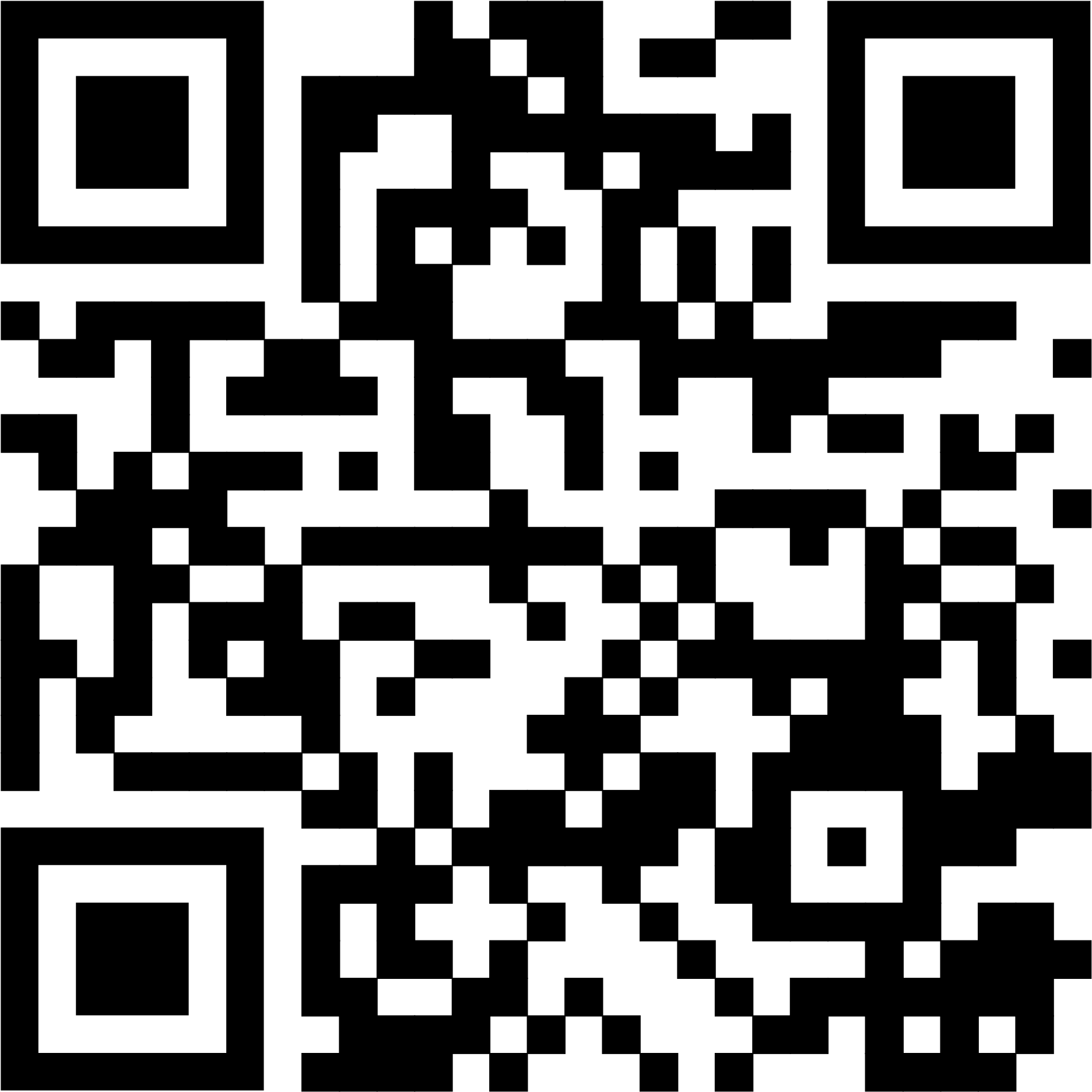 Organist: Dorcas WMinister:  Loraine MacKenzie ShepherdCoordinator of Children, Youth andFamily Ministries: Katie ASo we, with all creation, with saints across the world from the past into the present  join to sing your praise:♪Holy, holy, holy, God of power and might;heaven and earth are full, are full of your glory.Hosanna in the highest. Bless’d is the One who comes, who comes in God’s name. Hosanna in the highest.Mighty and tender God, in Jesus of Nazarethwe recognize the fullness of your grace: light, life, and love, revealed in words that confront and comfort us,in teachings that challenge and change us,in compassion that heals and frees us.And now we gather at this table to remember and to be filled with such longing for your realm, that we may rise together, as one united yet diverse body of Christ in the world,to turn our worship into witnessand to follow in your way.We remember that when Jesus ate with his friends, he took a loaf of bread, and after blessing it, he broke it and gave it to them, saying: “Take, eat. This is my body, given for you. Each time you do this, remember me.” Then, he took a cup, and after giving thanks, passed it to his friends, saying: “Drink. This cup that is poured out for youis the promise of God, made in my blood.Whenever you drink it, remember me.”  At this time, we also remember all with whom you would have us share your feast.We pray for our Christian sisters and brothers throughout the world, some of whom risk their lives to practice their faith…We pray for our own United Church of Canada, that we may seek your will for our future as we minister in solidarity with other denominations and faiths… We pray for nations as they strive for peace and justice…We pray for all who are in sorrow or in pain . . .all who are ill or alone . . . We offer these petitions through Christ Jesus, who taught us to pray to God, our Mother and our Father,who art in heavenhallowed be thy name.Thy kingdom come, thy will be doneOn earth as it is in heaven.Give us this day our daily bread;and forgive us our trespasses, as we forgive those who trespass against us;and lead us not into temptation,but deliver us from evil.for thine is the kingdom,the power, and the glory,forever and ever.Amen.Loving God, we rejoice in the gift of your grace,remembering Christ’s life and death,proclaiming his resurrection, waiting in hope for his coming again.Grant that, in praise and thanksgiving, we may so offer ourselves to youthat our lives may proclaim the mystery of faith:♪Christ has died. Christ is risen. Christ will come again. Send, O God, your Holy Spirit upon us and upon these gifts,that all who share in this loaf and cupmay be the body of Christ: light, life, and love in the world.In this hope and as your people, we praise you.Through Christ, with Christ, and in Christ, in the unity of the Holy Spirit, all glory is yours, God most holy, now and forever. ♪Amen, Amen, Amen, Amen!Sharing the Bread and the CupJesus Christ, the Bread of LifeJesus Christ, the Cup of New LifeThe gifts of God for the people of God.Everyone who follows Jesus Christ, whether or not you belong to a particular church, is welcome to come to this table.Come, for all things are now ready.Prayer after CommunionLife-giving God, we thank you that you have called your people from east and west,from north and south, to feast at the table of Jesus Christ.  May we, who share Christ’s body, live his risen life; we, who drink his cup, bring new life to others; we, whom the Spirit lights, give light to the world.(please leave this communion insert at the back for future use)The Sacrament of Holy Communion: World(Communion Setting Patriquin: MV 206)May God be with you.	And also with you.Lift up your hearts.	We lift them up to God.Let us give thanks to God most holy.	It is right to give God thanks and praise.Blessed are you, Creator God.  You formed the universe in all its wonder, gave us all that we could need, made us caregivers of all that you have made.Praise be to you, Creator of this wondrous world.We give you thanks for the amazing diversity of creation:from the prairies and lakes to the dusty deserts,from the majestic mountains to the vast seas.Praise be to you, Creator of this wondrous world.We give you thanks for the multiplicity of humanitywith our complexity of color and culture,called into oneness-of-being through Christ.With many tongues, yet with one voice, we worship you: Praise be to you, Creator of this wondrous world. We are grateful for your tender love made known to us through Jesus, who reassures and reconciles us to you, to ourselves and to one another.Even as we are enriched by the diversity of your Church throughout the world,grant us a common heart that seeks unity in love and purpose.As Christ is our light to you, may we be lights to others,	illuminating the path toward communion with you.